§1735.  International application of chapter1.  Foreign country treated as a state.  A court of this State shall treat a foreign country as if it were a state of the United States for the purpose of applying this subchapter and subchapter II.[PL 1999, c. 486, §3 (NEW); PL 1999, c. 486, §6 (AFF).]2.  Recognition and enforcement of foreign determination.  Except as otherwise provided in subsection 3, a child custody determination made in a foreign country under factual circumstances in substantial conformity with the jurisdictional standards of this chapter must be recognized and enforced under subchapter III.[PL 1999, c. 486, §3 (NEW); PL 1999, c. 486, §6 (AFF).]3.  Application not required.  A court of this State need not apply this chapter if the child custody law of a foreign country violates fundamental principles of human rights.[PL 1999, c. 486, §3 (NEW); PL 1999, c. 486, §6 (AFF).]SECTION HISTORYPL 1999, c. 486, §3 (NEW). PL 1999, c. 486, §6 (AFF). The State of Maine claims a copyright in its codified statutes. If you intend to republish this material, we require that you include the following disclaimer in your publication:All copyrights and other rights to statutory text are reserved by the State of Maine. The text included in this publication reflects changes made through the First Regular and First Special Session of the 131st Maine Legislature and is current through November 1, 2023
                    . The text is subject to change without notice. It is a version that has not been officially certified by the Secretary of State. Refer to the Maine Revised Statutes Annotated and supplements for certified text.
                The Office of the Revisor of Statutes also requests that you send us one copy of any statutory publication you may produce. Our goal is not to restrict publishing activity, but to keep track of who is publishing what, to identify any needless duplication and to preserve the State's copyright rights.PLEASE NOTE: The Revisor's Office cannot perform research for or provide legal advice or interpretation of Maine law to the public. If you need legal assistance, please contact a qualified attorney.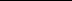 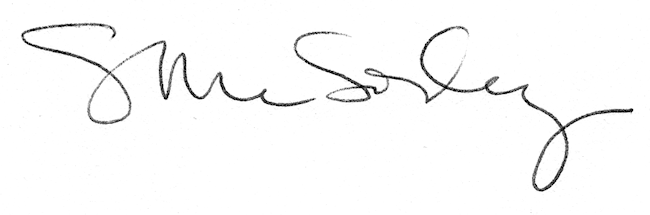 